[Customer Name and Logo][Business Case Title]Solution provided by 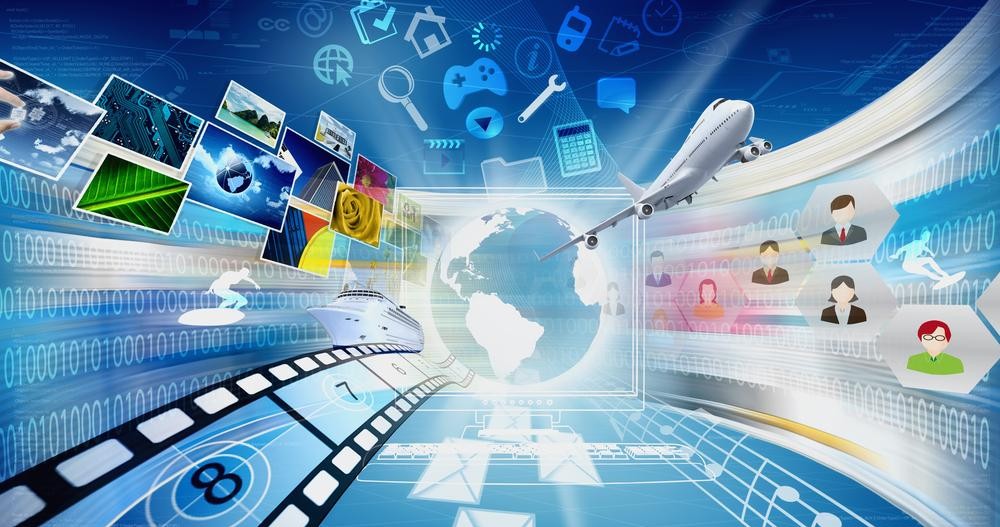 [Summarize the purpose of this document]Prepared for:  Prepared by:  Date Prepared:  This document contains a basic outline for a B2B business case that could be presented to a prospective customer.  It also contains some suggested best practices.  The financial information in this document can be updated from the “ROI Calculator and Business Case Tookit.xlsx” tool using the AnalysisPlace Excel-to-Word Document Automation Add-In (see https://analysisplace.com/Document-Automation for details).  Executive SummaryA total investment of  into the proposed solution is expected to yield  in net benefits.  That is an ROI of .	Potential ContentDescription of proposed solution Customer-specific benefit summary: how will the customer benefit? Quantified costs, benefits, and ROI Other key information, such as timelines Best PracticesContent should be concise and very easy to understand Personalize the content (from the customer’s perspective) Be able to indicate that the solution and results are based on credible research and customer stakeholder buy-in Background Information Potential ContentProject background (What lead up to this point? Why is a solution being proposed?)Customer environment/profile, needs/issues, and industry trendsBest PracticesProvide information that builds the case for change and positions the proposed solution as the resolution Solution Proposed Potential ContentProducts, services, deliverables, quantities Clear, easy to understand descriptions of the solution, its key features, and how they enable customer-specific benefits Images, diagrams, and other graphical methods to clarify what is being proposed Implementation plan ScopeDependencies/prerequisites Alternative solutions and why they are inferior (including continuing as-is “the costs of doing nothing”)Best PracticesWhat business problems will the solution resolve?  What business objectives will be achieved?Credibly convey why the proposed solution is the right fit for the customer Be able to communicate that the customer is likely to fully benefit from the solution (customer value enablement and realization are fully considered)Solution BenefitsPotential ContentStakeholder analysis:  how will key stakeholders benefit from the solution?  Strategic/qualitative/intangible and quantitative benefits KPI analysis:  how much and how will key metrics improve due to the solution?  Evidence:  what credible research (publications, prior customers, subject-matter experts, etc.) is used to quantify the benefits? Best PracticesProvide a summary in the body and details in the appendix (or other easy-to-access documentation)Ensure that the flow from features/capabilities, to KPI improvements, to benefits is clear and credible  Evidence of customer buy-in is criticalSolution CostsPotential ContentSolution provider costs (products, licensing, services)Other external costsInternal costs (implementation labor, management, support, training, facilities, etc.)Best PracticesEnsure that all “enablement” costs are included – the business case should include all costs related to enabling the customer to fully adopt the solution and realize its proposed benefits  Financial AnalysisPotential ContentConsolidation of costs and benefits Cash flow analysis:  costs, benefits, and net benefits by yearCalculation of NPV (net present value), IRR (internal rate of return), and payback period Sensitivity analysis Best PracticesProvide easy-to-understand summary in the body and details in the appendixTransparency – make it easy to understand how the details add up to the totals Solution Provider OverviewPotential ContentSolution offerings, capabilities Ratings, reviews, awards, and testimonialsBest PracticesInclude information that increases the customer’s confidence that the solution provider offers solutions (with superior value propositions) that result in true value realization Demonstrate customer-desired characteristics, such as innovation, quality, and customer satisfaction (now and into the future)Other SectionsPotential ContentCustomer diagnostic data/results – evidence of need for the proposed solution Maturity assessment – show how the solution can help the customer adopt more best practices Stakeholder analysis (how will the solution address needs -- by stakeholder)Benefits map – flow from stakeholder needs/objectives, to solution capabilities, to benefits Risk assessment Customer success stories – demonstrate that other similar companies have benefited from similar solutionsImplementation detailsImages, tables, charts, and diagramsReference dataTimelinesRequirements (to fully adopt and realize benefits from the solution)Contract verbiage (service level agreement, change management, payment terms, reporting, etc.)ResponsibilitiesApprovals (signature blocks)Best PracticesCarefully consider what content belongs in the body and what can be included in appendices or other documents 